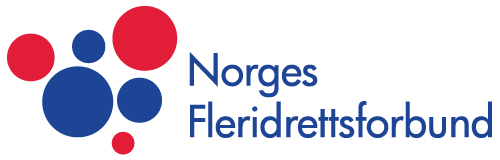 LEIARMØTE 2021 - 2023Laurdag 26. mars 2022, kl. 11.00Videokonferanse: https://petanque.whereby.com/leiarmøteTilstede:	Tore Blokhus (leiar), Christopher Kvarme, Lisbeth M Johannesen, Roger Støa, Christopher Kvarme, Trine Tinglum, Heidi Skjørberg Nilsen. Hans Martin Bærefjell (Stokke), Ragnar Weseth (Sinsen), Sverre Meisingset (Stokke), Eli Gjengstø (Groruddalen), Rolf Hermansen (Boule Frederik II), Pål Johansen (Stord), Terje Sand (Storøya). Eyolf Jul-Larsen (Bergen), Caroline Hovind Fantoft (Oslo), Johnny Skjørberg (Holmestrand), Svein Erik Johansen (Holmestrand), Jon Larsen (Bergen)Forfall:	Fra adm:	Arild Skjæveland, referentSAK 01	INNLEDNINGPresentasjonsrunde. Tore informerer om hvordan året har vært.Christopher presenterer tall.Arild Skjæveland informerer om nye miljø, støtteordninger, Post 3 og ber klubbene dra i gang tiltak for unge og bredde.Holmestrand er interessert i å ta på seg arrangementet for 2023.SAK 02 	NORGESMESTERSKAPETTore infomerer om NM og undersøkelser gjort av styret for å bedre og tidsbruk.Caroline Hovind (OPC) ønsker tidsbegrensning. Eli Gjengstø (GPK) argumenterer imot.Sverre Meisingset (STO) med innlegg om tidsbruk.Diskusjon om å dele opp et Norgesmesterskapet i et for veteran og et for alle – det kan ikke skje allerede i år men kan være en ide for fremtiden.
Eyolf påpeker problemet med ingen tilskuere på finale.Forslag fra styret om å sette sammen en arbeidsgruppe for å jobbe med endringer av organisering av NM.Åpne for å flytte NM en uke senere fordi St. Hans-helgen er så vanskelig. 29. juni til 2. juli 2023.SAK 03	DOMMERE Christopher informerer.
Eyolf har innspill om en dommerkoordinator.Ufarliggjøre dommerjobben.Diskusjon om dommere og behov.Nytt dommerkurs settes opp til høsten.SAK 04          SAK FRA OPC - TURNERINGEROppfordring om å ta bedre imot nye spillere. Åpen diskusjon.SAK 05 	SAK FRA STOKKE – EFFEKTIVITETSpillesystemer og åpen diskusjon. Ingen vedtak – det må vente til årsmøte.SAK 06          SAK FRA BOULE FREDERIK – STANDARD GRUNNPRIS
Klubbene ønsker ikke standard grunnpris – men 100 kroner kan godt vere eit utgangspunkt som kan justeres dersom det er store ting som tilsvarer at det bør det.SAK 07          SAK FRA STORØYA - PREMIERINGÅpent spørsmål – hvordan skal det premieres?
Ingen vedtak – men vi må ha minst 50 prosent i premiering fra deltakeravgiften.